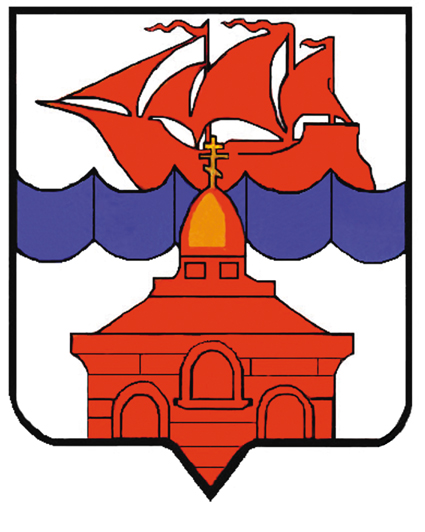 РОССИЙСКАЯ  ФЕДЕРАЦИЯКРАСНОЯРСКИЙ КРАЙТАЙМЫРСКИЙ ДОЛГАНО-НЕНЕЦКИЙ МУНИЦИПАЛЬНЫЙ РАЙОНАДМИНИСТРАЦИЯ СЕЛЬСКОГО ПОСЕЛЕНИЯ ХАТАНГАПОСТАНОВЛЕНИЕО комиссии, осуществляющей  прием и проверку документов получателей субсидии на возмещение части затрат, связанных с обеспечением населения сельского поселения Хатанга основными продуктами питания в 2011 годуВ соответствии с Постановлением Администрации Таймырского Долгано- Ненецкого муниципального района от 24.12.2011 № 865 «О субсидировании части затрат, связанных с обеспечением населения городского поселения Диксон, сельского поселения  Хатанга основными продуктами питания в 2011 году», ПОСТАНОВЛЯЮ:Утвердить Положение о комиссии, осуществляющей  прием и проверку документов получателей субсидии на возмещение части затрат, связанных с обеспечением населения сельского поселения Хатанга основными продуктами питания в 2011 году, согласно приложению № 1 к настоящему постановлению.Утвердить состав комиссии, согласно приложению № 2 к настоящему постановлению.Настоящее постановление вступает в силу со дня подписания и подлежит обязательному опубликованию.Контроль за исполнением настоящего постановления оставляю за собой.Руководитель администрациисельского поселения Хатанга                                                                            Н.А. Клыгина Верно:И.о. начальника общего отделаадминистрации с.п. Хатанга                                                                             И.Н. ДиденкоПриложение 1к Постановлению администрации сельского поселения Хатангаот 20.01.2011 г. N020 -ППОЛОЖЕНИЕо комиссии, осуществляющей  прием и проверку документов получателей субсидии на возмещение части затрат, связанных с обеспечением населения сельского поселения Хатанга основными продуктами питания в 2011 году1. ОБЩИЕ ПОЛОЖЕНИЯ1.1. Настоящее положение о комиссии, осуществляющей  прием и проверку документов получателей субсидии на возмещение части затрат, связанных с обеспечением населения сельского поселения Хатанга основными продуктами питания в 2011 году (далее - Положение) устанавливает цели создания, задачи и порядок работы комиссии, осуществляющей  прием и проверку документов получателей субсидии на возмещение части затрат, связанных с обеспечением населения сельского поселения Хатанга основными продуктами питания в 2011 году (далее – Комиссия).1.2.  Настоящее Положение разработано на основании Гражданского кодекса РФ, иных нормативно-правовых актов Российской Федерации и  Положения о порядке предоставления субсидий на возмещение части  затрат, связанных с обеспечением населения городского поселения Диксон, сельского поселения Хатанга основными продуктами питания в 2011 году, утвержденного Постановлением Администрации Таймырского Долгано- Ненецкого муниципального района от 24.12.2010 №865 (далее- Положение Администрации муниципального района).2. ЦЕЛИ И ЗАДАЧИ КОМИССИИ2.1. Комиссия создается в целях:- обеспечения правомерности и объективности при рассмотрении документов, представленных на получение субсидий  на возмещение части затрат, связанных с обеспечением населения сельского поселения Хатанга основными продуктами питания. 2.2. Задачи Комиссии:-  прием документов на получение субсидий  на возмещение части затрат, связанных с обеспечением населения сельского поселения Хатанга основными продуктами питания;- проверка документов, представленных на получение субсидий  на возмещение части затрат, связанных с обеспечением населения сельского поселения Хатанга основными продуктами питания, на  соответствие требованиям  Положения Администрации муниципального района.3. ПОРЯДОК ФОРМИРОВАНИЯ КОМИССИИ3.1. Комиссия является коллегиальным органом.3.2. В состав Комиссии входят не менее 5 человек. Председатель, заместитель председателя, секретарь являются членами комиссии. 3.3. В период отсутствия основного члена комиссии обязанности возлагаются на исполняющего обязанности соответствующего структурного подразделения.4. ПОРЯДОК РАБОТЫ КОМИССИИ4.1. Основной организационной формой работы Комиссии является заседание.4.2. Заседания Комиссии проводятся по мере необходимости.4.3. Заседание Комиссии проводит председатель Комиссии. Председатель Комиссии вправе передать полномочия по проведению заседания Комиссии заместителю председателя Комиссии. Заседание считается правомочным, если на нем присутствует не менее половины ее состава. В период временного отсутствия члена Комиссии его обязанности в Комиссии возлагаются на лицо, в установленном порядке его замещающее.4.4. Решения Комиссии принимаются простым большинством голосов, присутствующих на заседании членов Комиссии. В случае равенства голосов решающим голосом является голос председателя Комиссии.4.5. Прием документов от Получателей субсидий осуществляется секретарем Комиссии. 4.6. Комиссия осуществляет проверку  документов, представленных получателями субсидий, на соответствие требованиям Положения Администрации муниципального района в срок не более 5-ти рабочих дней со дня получения документов. В случаях выявления нарушений требований Положения Администрации муниципального района, в том числе отсутствия необходимых документов,  представленных получателями субсидий, эти документы не принимаются для расчета размера предоставления субсидий. Секретарь Комиссии письменно уведомляет об этом получателей субсидий.4.7. По итогам проверки Комиссия составляет заключение по форме в соответствии с приложением №1 к настоящему Положению.В заключении отражается наличие, либо отсутствие в документах, представленных на возмещение части затрат, связанных с обеспечением населения основными продуктами питания, нарушений требований Постановления Администрации муниципального района, а также рекомендации и выводы членов Комиссии. На основании заключения секретарь Комиссии составляет расчет размера получения  субсидии по форме в соответствии с приложением №2 к настоящему Положению и с учетом ставок субсидирования, установленных Положением Администрации Таймырского муниципального района. Данный расчет подписывается председателем Комиссии или его заместителем, председательствующим на заседании и секретарем Комиссии. 4.8. Заключение, расчет, документы для получения субсидий по описи направляются в Управление муниципального заказа и потребительского рынка Администрации Таймырского Долгано-Ненецкого муниципального района. Один экземпляр заключения и расчета направляются получателю субсидии.5. ОТВЕТСТВЕННОСТЬ ЧЛЕНОВ КОМИССИИ5.1. Члены Комиссии несут ответственность в соответствии с действующим законодательством Российской Федерации.Приложение 1к Положению о комиссии, осуществляющей  прием и проверку документов получателей субсидии на возмещение части затрат, связанных с обеспечением населения сельского поселения Хатанга основными продуктами питания в 2011 годуЗаключение комиссии, осуществляющей  прием и проверку документов получателей субсидии на возмещение части затрат, связанных с обеспечением населения сельского поселения Хатанга основными продуктами питания в 2011 году (далее – Комиссия)«___» ________  .                                                                                             с. ХатангаОбеспечение основными продуктами питания населения  _________________________________________(наименование населенного пункта)______________________________________________________________________(наименование организации (ФИО индивидуального предпринимателя), представивших документы)Документы представлены на основании п. 4.1.  раздела 4 Положения о порядке предоставления субсидий на возмещение части  затрат, связанных с обеспечением населения городского поселения Диксон, сельского поселения Хатанга основными продуктами питания в 2011 году, утвержденного Постановлением Администрации Таймырского Долгано- Ненецкого муниципального района от 24.12.2010 №865  (далее Положение), с целью получения субсидий  в порядке и размерах, установленных Положением, за период _________________ 2011 года.Состав документов:Комиссия рассмотрела представленные документы на соответствие требованиям Положения.Замечания членов Комиссии:_____________________________________________________________________________Выводы членов Комиссии:_____________________________________________________________________________                                                                                                                                          (подпись)                                                     (ФИО)Приложение 2к Положению о комиссии, осуществляющей  прием и проверку документов получателей субсидии на возмещение части затрат, связанных с обеспечением населения сельского поселения Хатанга основными продуктами питания в 2011 годуРАСЧЕТразмера субсидии на возмещение части затрат,связанных с обеспечением населенияосновными продуктами питания________________________________________________________(наименование населенного пункта)____________________________________________________________(получатель субсидий)________________________________________________________(период)Председатель Комиссии   _________________	_____________________                                                               (подпись)                            (Ф.И.О.)                          Секретарь                           _________________	_____________________                                                            (подпись)                            (Ф.И.О.)                          Дата "_____" ______ 2011 годПриложение 2к Постановлению администрации сельского поселения Хатангаот 20.01.2011 г. N 020 -ПСОСТАВкомиссии, осуществляющей  прием и проверку документов получателей субсидии на возмещение части затрат, связанных с обеспечением населения сельского поселения Хатанга основными продуктами питания в 2011 году Попова Онега Валентиновна     –        заместитель Руководителя администрации сельского поселения Хатанга (далее администрация),                                                                              Председатель КомиссииТрофимова Инна Михайловна  –         начальник экономического отдела администрации, заместитель председателя КомиссииШабуров Александр Алексеевич  –     ведущий специалист экономического отдела администрации, секретарь Комиссии Члены комиссии:Бетту Анна Ильинична -                        заместитель Руководителя, начальник отдела по развитию традиционных промыслов и обеспечения жизнедеятельности поселковКоноваленко Ирина Юрьевна -           начальник отдела учета и отчетности администрации                                                                    сельского поселения Хатанга Сочнева Елена Леонидовна -                юрист- консультант Совета сельского поселения Хатанга (по согласованию) 20.01.2011 г.                                                 №  020 -ППредседатель Комиссии:Заместитель  председателя Комиссии:Члены Комиссии:Секретарь Комиссии:N 
п/пНаименование
продуктов  
питанияЕдиница 
измерения
(кг,  л, 
банка,  
десяток)Объем продуктов
питания,    
фактически   
доставленный, 
оприходованный 
для реализации 
оптом или в  
розницуСтавка     
субсидирования,
в расчете на 1 
единицу    
продуктов   
питания, рублейСумма   
субсидии к 
возмещению,
рублей   
(гр. 4 x 
гр. 5)123456Итого       